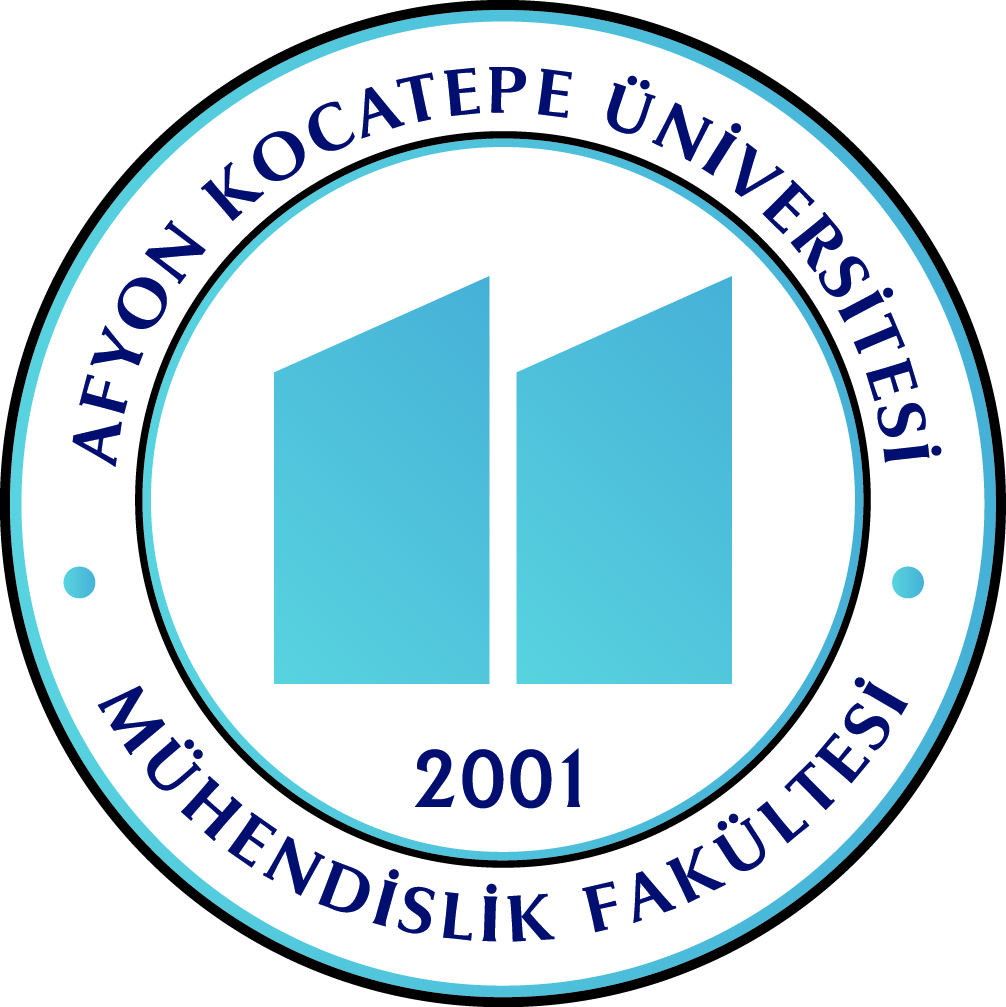 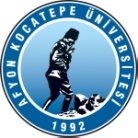 T.C.AFYON KOCATEPE ÜNİVERSİTESİMühendislik Fakültesi Dekanlığına . . . . . . . . . . . . . . . . . . . . . . . . . . . . .  Mühendisliği Bölümünde  . . . . . . . . . . . . . . . . . . . . . . .  no’lu öğrenciyim. Öğrenci kimlik kartım (yıprandığı / kayıp olduğu) için yenisinin verilmesini istiyorum.Gereğinin yapılmasını arz ederim.	Tarih        : ….. / …. /20…	Adı Soyadı:	İmza         :Adres	 :Tlf (GSM)  :Ek: